Środa,15.04.2020.I. Po nocy będzie dzień – rytmy wokół nas. Dostrzeganie rytmu następstwa czasu, przypomnienie sposobów mierzenia czasu. Rozwijanie logicznego myślenia.Pomocne będą: stary budzik z tarczą, kalendarz, 1. Popatrzcie razem na poniższy obrazek. Przedstawia on ruchy Ziemi (wokół słońca – pory roku, wokół własnej osi – dzień i noc).  W pierwszej kolejności wytłumacz zjawisko dzień/noc. Wytłumacz dziecku, że obrót ziemi wokół własnej osi trwa 24h i nazywany jest dobą a składa się z dnia i noc (których długość zależy od pory roku)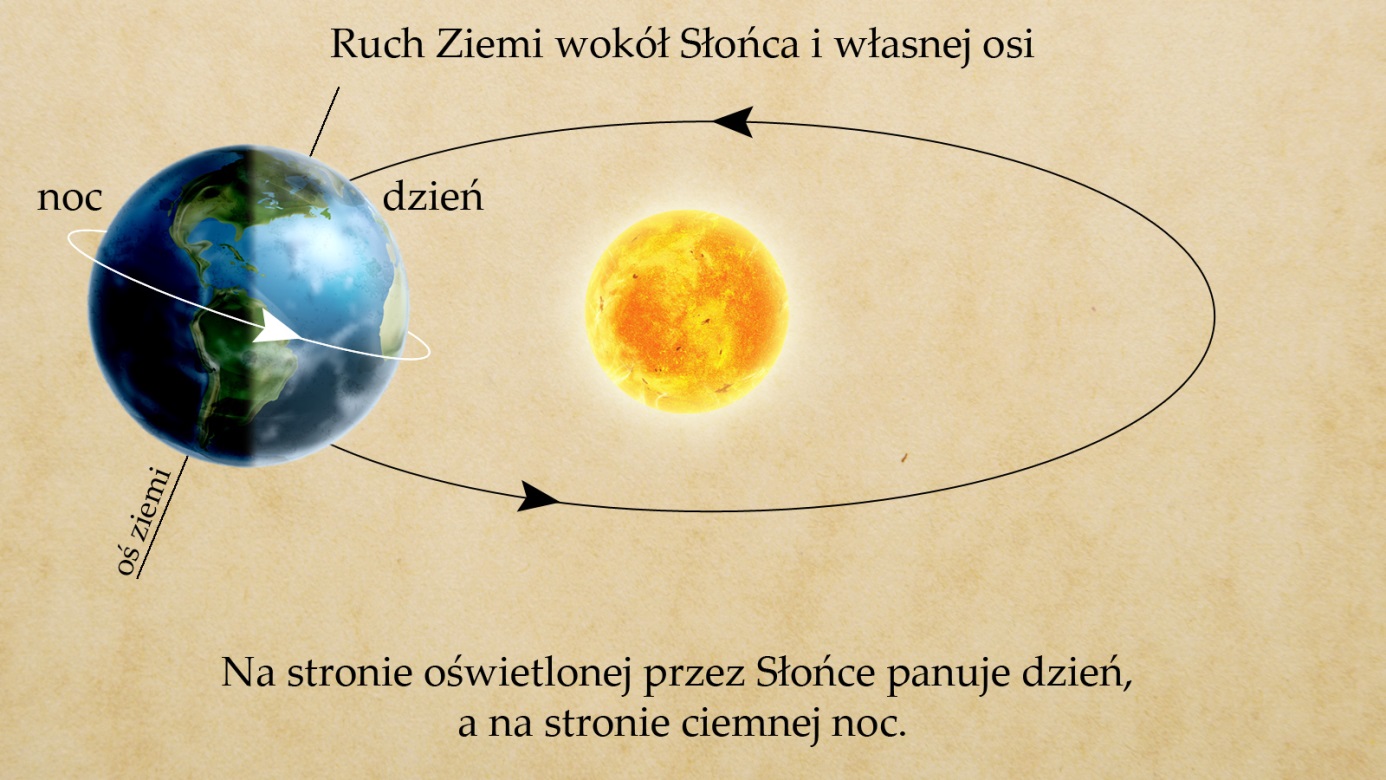 Więcej: http://scholaris.pl/resources/run/id/103665 2. Zapytaj dziecko o to jak można zmierzyć czas. Porozmawiaj z dzieckiem o różnych sposobach mierzenia czasu. Pomocnik:Zegar – godzina, minuta, sekundaKalendarz – rok ,miesiąc, tydzień, dzień.Pory roku – wiosna, lato, jesień zima3. Poproś dziecko by nazwało dni tygodnia (7). Pomoże wierszyk:Tydzień ma siedem dni zna je mama znasz je TyPoniedziałek, wtorek, środa, czwartek, piątek i sobotaA w niedzielę razem z mamą powtórzymy znów to samo!Możecie też zaśpiewać z Misiem i Margolcią:  http://uciocimariolki.pl/piosenka-tydzien-ma-siedem-dni/ 4. A teraz pora na miesiące (12), jeśli masz kalendarz wykorzystaj go. 5. Powtórzcie teraz pory roku (4). Pomoże wierszyk:Wiosna, lato, jesień zima – to się nigdy nie zatrzyma. 6.  Dziecko układa rytmy (nakleja/rysuje na pasku papieru np. ½ kartki A4 złożonej na połowę, wzdłuż długiego boku)Dzień-nocWiosna- lato-jesień-zimaDziecko może wykorzystać  podane symbole ( poniżej)lub zaproponować  swoje.7. Karty pracy na dziś: K.P.4 s. 50-51II. Zegar – wykonanie pomocy do nauki odczytywania czasu. Dostarczanie radości z wykonanej pracy.Potrzebne będą:Papierowy talerzyk, plastelina, kolorowy papier, nożyczki, klej, 12 kół – znaczniki do godzin, bristol lub twardszy papier z odzysku, korki, pinezki i oczywiście wyobraźnia (by znaleźć sposób np. na brak papierowego talerzyka)Pooglądajcie zegary w waszym domu. Poproś by dziecko spróbowało je opisać, nazwać. Możesz też obejrzeć krótki filmik:  https://www.youtube.com/watch?v=gESdVXEUSVs Zabawa logopedyczna „Cykanie zegara”. Naśladowanie odgłosu zegara (cyk, cyk, cyk) (tik – tak, tik-tak) (bim – bam, bim-bam) albo zabawcie się w zagadki słuchowe: https://www.youtube.com/watch?v=Z8CK80b0B-8 Dziecko wykonuje pracę plastyczną - zegar:Wykonanie tarczy (papierowy talerzyk)zaznaczenie godzin według wzoru poprzez naklejenie kół z kolorowego papieru,przymocowanie do tarczy zegara za pomocą pinezki i korka wyciętych z brystolu dwóch wskazówek(małej i dużej), Lub wg. Własnego pomysłu Próby ustawiania wskazówek na papierowym zegarze na pełnych godzinach. Próby odczytywania godzin.  Kiedy dziecko zapamięta układ wskazówek dla pełnych godzin, można wprowadzać połowę i minuty. Magia czasu: https://www.youtube.com/watch?v=w77zPAtVTuI 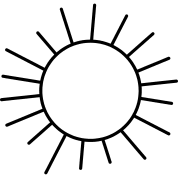 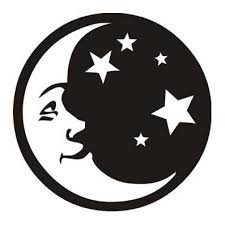 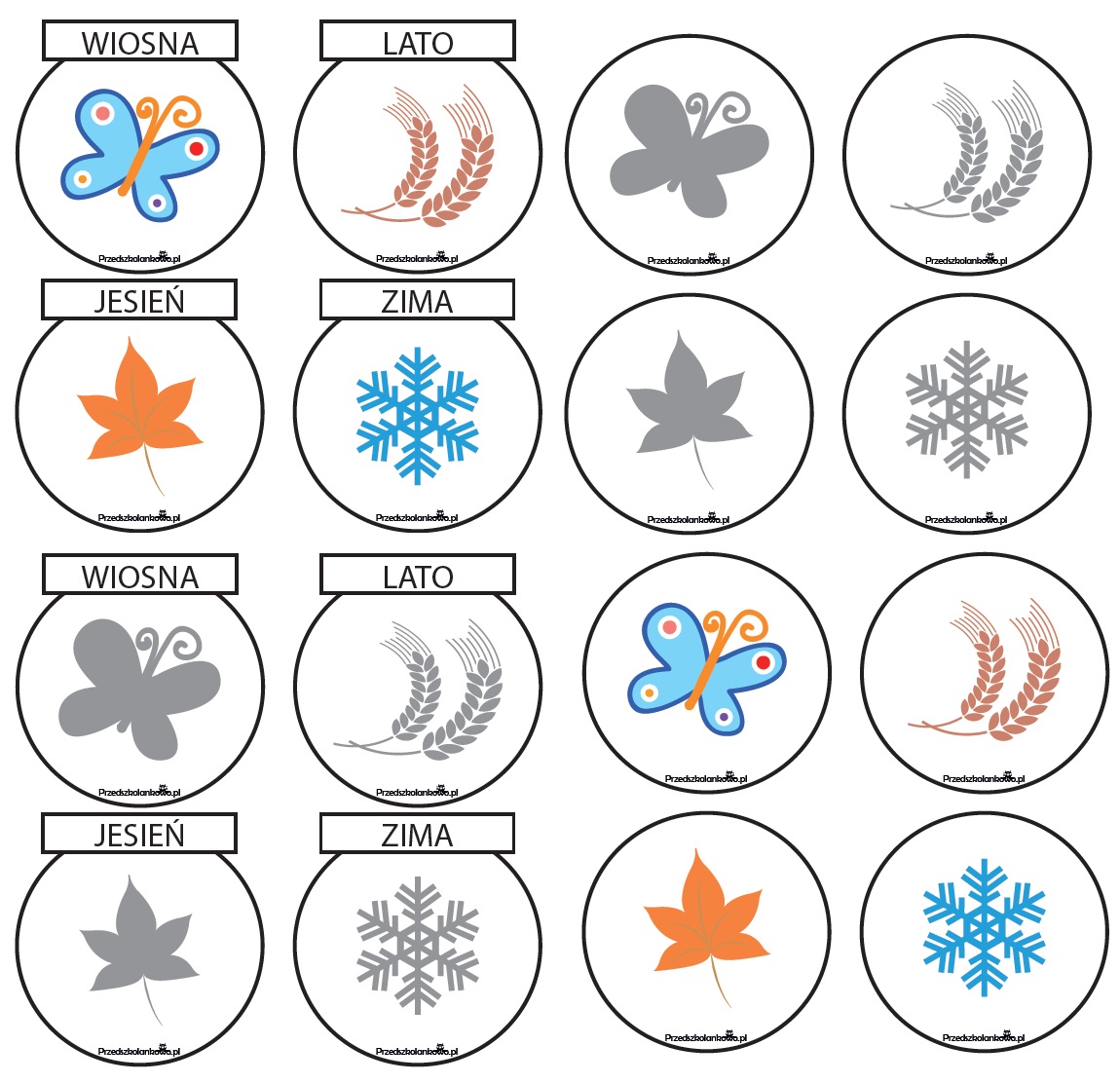 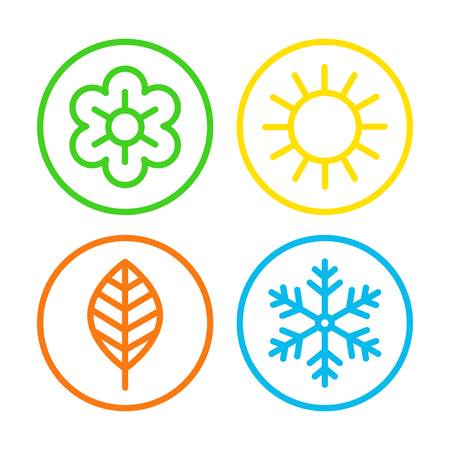 